задание для учащихся ДПТ. 3 год обучения.ФИО педагога: Баженова Антонина Андреевна                                                                                                                                                     Программа: декоративно – прикладное творчествоОбъединение: декоративно – прикладное творчествоДата занятия по рабочей программе: 11.11.2020 г.13 .11.2020г.Тема занятия:  Работа с пластилином.Задание: Вылепить барыню из пластилина. Филимоновская  игрушкаМатериалы: пластилин.Задание: прошлое занятие мы лепили Дымковскую барыню. Сейчас лепим филимоновскую. Обратите  внимание: чем отличаются эти игрушки – при лепке, при оформлении.Лепим барыню.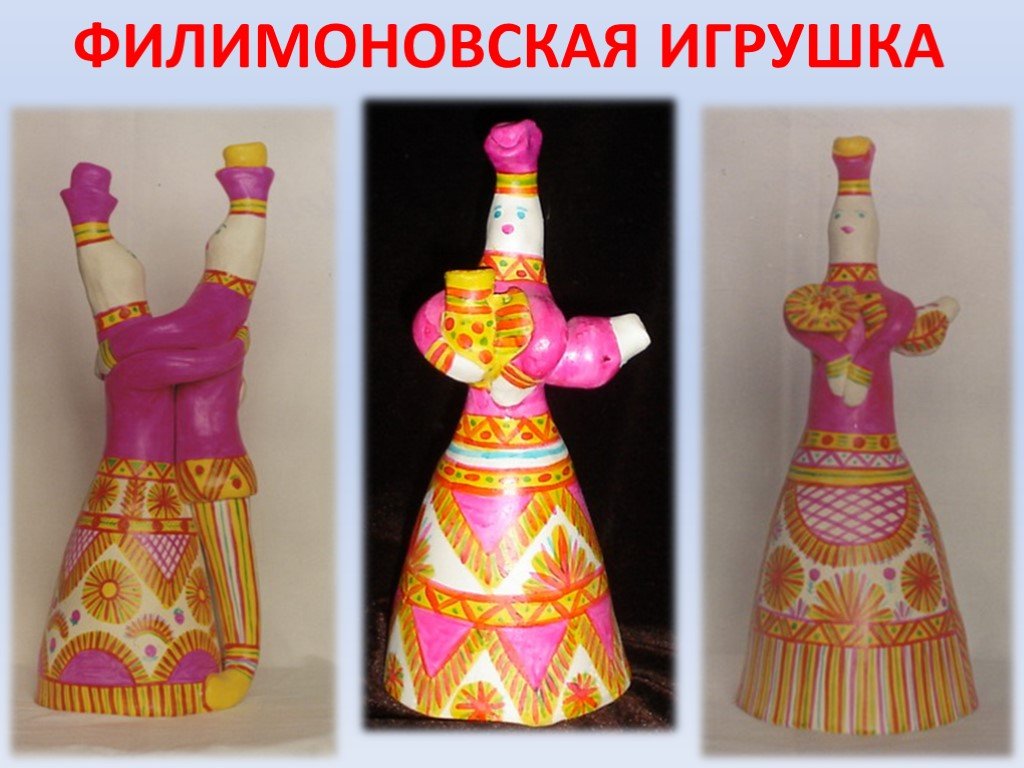 Начинаем с создания юбки барыни. Берём брусок   пластилина, раскатываем в ладонях. Получившийся цилиндр заглаживаем, с одной стороны делаем плоскость (постучать о стол).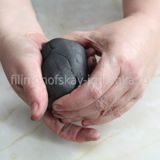 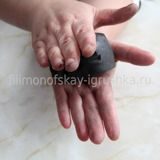 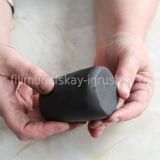 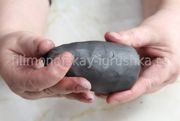 Вращаем цилиндр, держа палец на боковой стороне – там находим центр юбки. Намочив палец, вставляем его в пластилин. Крутим пластилин на пальце, как на оси.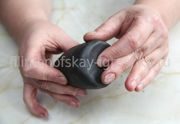 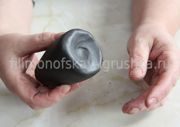 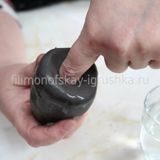 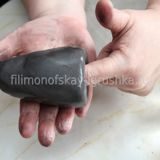 Постепенно отверстие расширится, крутить можно как на руке, так и на плоскости стола. Крутим юбку до нужной нам толщины стенок.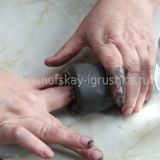 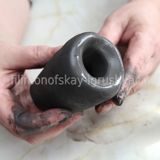 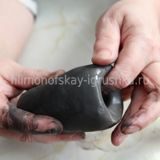 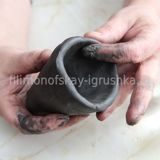 Юбка готова, на её вершину добавляем пластилин на туловище, тщательно обжимаем и примазываем. Оставляем нужную толщину туловища, остальной пластилин сгоняет наверх  игрушки.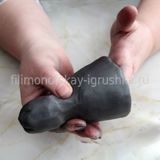 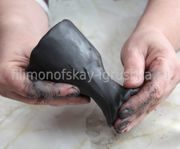 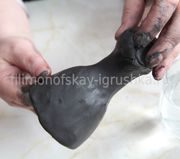  Часть пластилина  прищипываем на руки, основная часть идет на создание головы. Возможно потребуется ещё добавить пластилин.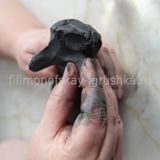 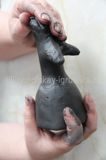 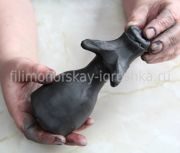 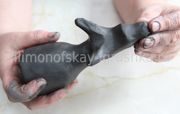  Сформировав голову переходим к шляпе.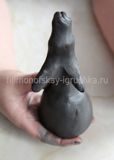 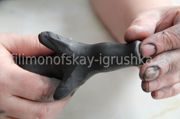 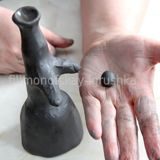 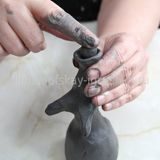 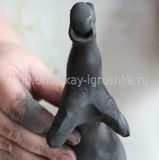  Последним этапом являются руки - формируем, обжимаем, заглаживаем, прижимаем к талии.  .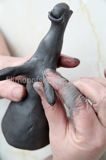 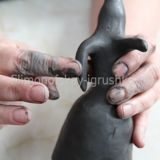 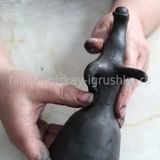 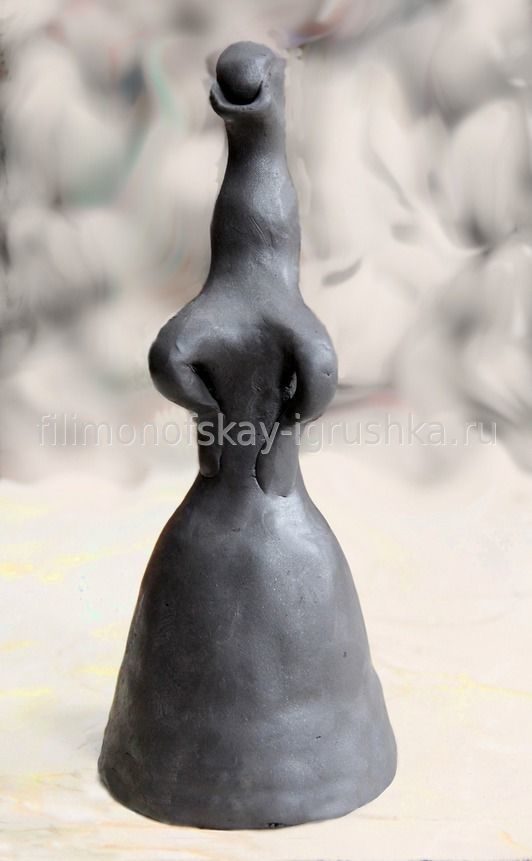 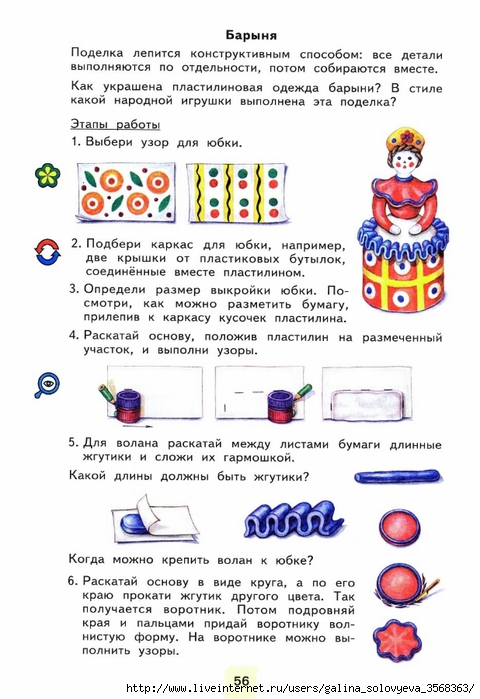 Желаю успеха. Жду фото.